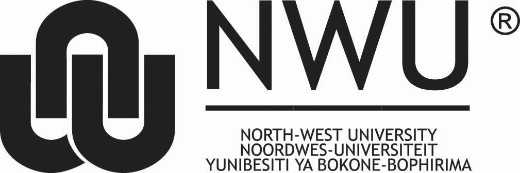 PARTICIPANT INFORMATION LEAFLET AND CONSENT FORMTITLE OF THE RESEARCH PROJECT:REFERENCE NUMBERS: PRINCIPAL INVESTIGATOR: ADDRESS: CONTACT NUMBER:You are being invited to take part in a research project that forms part of my........ Please take some time to read the information presented here, which will explain the details of this project. Please ask the researcher any questions about any part of this project that you do not fully understand. It is very important that you are fully satisfied that you clearly understand what this research is about and how you could be involved. Also, your participation is entirely voluntary and you are free to decline to participate. If you say no, this will not affect you negatively in any way whatsoever. You are also free to withdraw from the study at any point, even if you do agree to take part. Prior to publication of the study’s results (or the point that publication is in process), you may also withdraw the data you generate.This study has been approved by the Basic Social Sciences Research Ethics Committee (BaSSREC) of the Faculty of Humanities of the North-West University (NWU.............) and will be conducted according to the ethical guidelines and principles of the international Singapore Statement on Research Integrity (2010) and the ethical guidelines of the National Health Research Ethics Council. It might be necessary for the research ethics committee members or relevant authorities to inspect the research records to make sure that we (the researchers) are conducting research in an ethical manner.What is this research study all about?This study will be conducted ...................and will involve............. The researchers have been trained to use the methods mentioned in the previous sentence.Approximately X participants will be included in this study.The objectives of this research are:Why have you been invited to participate?You have been invited to participate because you are …You have also complied with the following inclusion criteria …You will be excluded if …What will your responsibilities be?You will be expected to …Will you benefit from taking part in this research?The direct benefits for you as a participant will probably be …The indirect benefit will probably be …Are there risks involved in your taking part in this research and how will these be managed?The risks in this study, and how these will be managed, are summarised in the table below:However, we do believe that the benefits to you and to science (as noted in the previous section) outweigh the risks we have listed. If you disagree, then please feel free not to participate in this study. We will respect your decision.Should we learn, in the course of the research, that someone is harming you, or that you are intending to harm someone, then we must tell someone who can help you/warn the person you are intending to harm.Who will have access to the data?Anonymity (that is, in no way will your results be linked to your identity) will .............Confidentiality (that is, I/we assure you that we will protect the information we have about you) will be ensured by ........... Reporting of findings will be anonymous by....... Only the researchers and.......... Data will be kept safe and secure by locking hard copies in locked cupboards in the researcher’s office and for electronic data it will be password protected. Audio-recorded data will be sent to a transcriber who will sign a confidentiality clause (i.e., she will not be allowed to talk to anyone about any aspect of the data). As soon as data has been transcribed it will be deleted from the recorders. The transcripts will be stored on a password-protected computer. All co-coders will sign confidentiality clauses.Data will be stored for 5 years in … What will happen to the data?The data from this study will be reported in the following ways: .... In all of this reporting, you will not be personally identified. This means that the reporting will not include your name or details that will help others to know that you participated (e.g., your address or the name of your school).This is a once-off study, so the data will not be re-used / Data may be re-used in the form of .....Will you be paid/compensated to take part in this study and are there any costs involved?No/yes, you will/will not be paid/compensated to take part in the study, but refreshments will be............ If participating in the research means that you have to travel especially for the purpose of participating, then your travel costs will be paid. There will thus be no costs involved.How will you know about the findings?The general findings of the research will be shared with you byIf you would like feedback on your personal results, then ...Is there anything else that you should know or do?You can contact (researcher)............ at ............. if you have any further queries or encounter any problems.You can contact the chair of the Basic Social Sciences Research Ethics Committee (Dr Jacques Rothmann) at 018 299 1595 or 21081719@nwu.ac.za if you have any concerns or complaints that have not been adequately addressed by the researcher. You will receive a copy of this information and consent form for your own records.Declaration by participantBy signing below, I ____________________________ agree to take part in a research study entitled:I declare that:I have read and understood this information and consent form and it is written in a language with which I am fluent and comfortable.I have had a chance to ask questions to both the person obtaining consent, as well as the researcher (if this is a different person), and all my questions have been adequately answered.I understand that taking part in this study is voluntary and I have not been pressurised to take part.I understand that what I contribute (what I report/say/write/draw/produce visually) could be reproduced publically and/or quoted, but without reference to my personal identity. I may choose to leave the study at any time and will not be penalised or prejudiced in any way.I may be asked to leave the study before it has finished, if the researcher feels it is in my best interests, or if I do not follow the study plan, as agreed to.Signed at (place) ________________________________ on (date) __________ 20 ___________________________________	______________________________Signature of participant	Signature of witnessYou may contact me again 						 Yes    NoI would like a summary of the findings of this research		 Yes    NoI would like feedback on my functioning/wellbeing as reflected in the questionnaires I completed					 Yes    NoThe best way to reach me is:Name & Surname: 		________________________________________________Postal Address: 		________________________________________________Email: 				________________________________________________Phone Number:		______________________Cell Phone Number: 		______________________In case the above details change, please contact the following person who knows me well and who does not live with me and who will help you to contact me:Name & Surname:	________________________________________________________Phone/ Cell Phone Number /Email:	_______________________________________________________________________________________________________________________Declaration by person obtaining consentI (name) _______________________________________ declare that:I explained the information in this document to _________________________________I encouraged him/her to ask questions and took adequate time to answer them.I am satisfied that he/she adequately understands all aspects of the research, as discussed aboveI did/did not use an interpreter. Signed at (place) _________________________ on (date) ____________________20 _____________________________________	______________________________Signature of person obtaining consent	Signature of witnessDeclaration by researcherI (name) ____________________________________________ declare that:I explained the information in this document to _________________________________I encouraged him/her to ask questions and took adequate time to answer them.I am satisfied that he/she adequately understands all aspects of the research, as discussed aboveI did/did not use an interpreter. Signed at (place) _____________________ on (date) ______________________20 ____________________________________	______________________________Signature of participant	Signature of witness___________________________________________________________________________Declaration by researcher and participantPersonal face-to-face interviews during Covid-19 restrictionsAdditional declaration by participant in those instances where the participant requests to participate in a personal face-to-face semi-structured interview:By signing below, I __________________________________, acknowledge the following information related to the required measures regarding Covid-19:I declare that:It is my personal choice and preference to participate in a personal face-to-face semi-structured interview with the researcher. This requires that I consent to the following strict measures to safeguard the personal health and safety of myself and that of the researcher/interviewer/primary investigator: I consent to the researcher taking my temperature before the interview using a thermometer.		 						 Yes    NoI confirm that my temperature measured at _______ degrees.	 Yes    NoI consent to use the three-ply mask provided by the researcher.	 Yes    NoI consent to wear the three-ply mask for the full duration of the interview.  Yes    NoI consent to the researcher sanitising the interview context using a sanitiser with an 80% alcohol content before the commencement of the interview. 	 Yes    NoI consent to the researcher using a sanitiser with an 80% alcohol content before and during the interview if required.					 Yes    NoSigned at (place) ___________________________ on (date) _________________ 20 _________________________________	______________________________Signature of participant	Signature of researcherBaSSREC AuthorizationProbable/possible risks/discomfortsStrategies to minimize risk/discomfort[E.g., Because you will spend about three hours completing the questionnaires, it is possible that you will become tired] [E.g., The researchers facilitating your completion of the questionnaire, will give you a15-minute break, with some refreshment (a juice and a piece of fruit) about halfway through][E.g., Because the researcher will ask you questions about what has been hard for you in your life, you will need to think about difficult times in your life. This could make you feel uncomfortable.][E.g., The researcher has a list of local mental health organizations/practitioners (add specific examples/names of organizations/practitioners who know about research and are willing to support participants) whom you can contact for one counselling session of 50 minutes.] Etc.